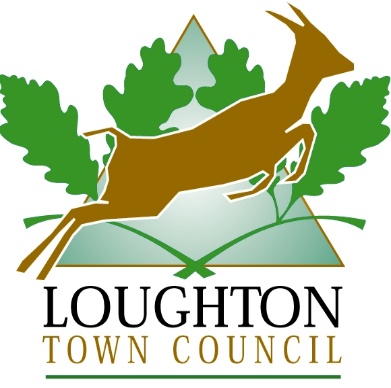 Christmas and New Year Opening Hours 2022/23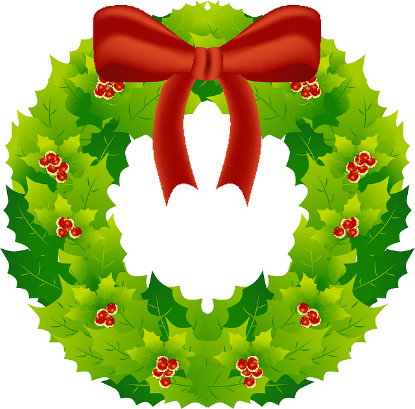 If you wish to leave a message on our answerphone we will get back to you on our return Tel: 0208 508 4200Friday 23 DecemberClosed 12 noonMonday 26 DecemberClosedTuesday 27 DecemberClosedWednesday 28 December10am – 3pmThursday 29 December10am – 3pmFriday 30 December 10am – 12.45pm Monday 2 JanuaryClosed